Iedereen wist dat het niet kon, tot er iemand kwam die dat niet wist Het schoolondersteuningsprofiel      Beste ouders, Alle kinderen zijn uniek, hebben hun eigen onderwijs- en opvoedingsbehoeften en hun eigen talenten. Helaas hebben niet alle basisscholen een passend antwoord op de onderwijs- en opvoedingsbehoeften van ieder kind. Dat kan al duidelijk zijn bij de aanmelding van uw kind bij een school maar dat kan ook duidelijk worden tijdens het verblijf van uw kind op school. En wat dan? Waar vinden we dan passend onderwijs? Hieronder leggen we u uit wat passend onderwijs in de Hoeksche Waard inhoudt en wat het voor u kan betekenen. Mocht de uitleg niet voldoende zijn dan kunt u de directeur van deze school vragen om uitleg of kijkt u eens op de website van Passend onderwijs Hoeksche Waard: www.swv2804.nl. Daar ziet u ook telefoonnummers van de helpdesk van Passend onderwijs Hoeksche Waard. --------------------------------------------------------------------------------------------------------------------------------------Ieder kind gunnen wij onderwijs in de buurt van huis, in het dorp. Ieder kind is welkom en u kunt uw kind altijd bij de door u gewenste school aanmelden. Doe dit het liefst schriftelijk.  Belangrijke vragen daarbij zijn: Is de school geschikt voor uw kind? Kan de school bieden wat u wenst? Wat vindt u belangrijk bij het opvoeden van uw kind? Deelt u de waarden, de levensovertuiging? Wat betekent het om samen op te voeden? Wat mag u van de school verwachten en de school van u?  Onderwijs en opvoeden doen ouders en de school gezamenlijk. We hebben daarin een gedeelde taak waarin we partners zijn. Wij noemen deze taak onze pedagogische opdracht. Onze gezamenlijke pedagogische opdracht is een kwalitatief goede bijdrage leveren aan de ontwikkeling van uw kinderen tot autonome, sociale en zelfverantwoordelijk deelnemers van een nog onbekende samenleving. We richten ons daarbij op drie gebieden zowel thuis als op school: Vaardigheden zoals rekenen en taal maar ook muziek en sport. Vaardigheden in het met elkaar omgaan. Zo zijn onze manieren. Vaardigheden in het omgaan met jezelf, persoonsvorming. Wij beschouwen de volgende vier waarden als de basis bij het ontwikkelen van bovenstaande vaardigheden. 1. Rechtvaardigheid: wat u niet wilt dat u geschiedt doe dit ook de ander niet. 2. Weldadigheid: doe de ander goed. 3. Waardigheid: toon respect. 4. Vrijheid: weet dat jouw vrijheid een belemmering voor de ander kan zijn. Mag een basisschool uw kind weigeren? Scholen mogen weigeren  1.als u de godsdienstige overtuiging of levensvisie niet wenst te respecteren.  2. als er geen plaats is. De groepen zijn vol. De maximale groepsgrootte dient dan te zijn vermeld in een schoolgids of op de website. 3. als uw kind nog niet zindelijk is. In overleg met de huisarts, het jeugdteam en de school kunt u hiervoor een oplossing zoeken. Het is belangrijk dat uw kind dus zo snel mogelijk zindelijk is. OndersteuningscommissieHet kan zijn dat de school bij de aanmelding voorziet dat zij, na overleg met u en eventuele deskundigen, niet kan voldoen aan hetgeen uw kind nodig heeft, dan heeft de school de wettelijke verplichting samen met de ouders te zoeken naar een meer geschikte school. En mocht dit niet lukken dan kan de school uw kind aanmelden bij de Ondersteuningscommissie. De Ondersteuningscommissie gaat u dan verder helpen. Dit leggen we hieronder verder uit. Stel dat u zich niet kunt vinden in het besluit van de school dan kunt u zich wenden tot het bestuur: s.v.K.P.O. Willibrordus Postbus 1196 3260 AD Oud-Beijerland  bestuur@willibrordusschool.com Het schoolbestuur legt u dan per brief uit waarom de school uw kind niet toelaat. Het is dan mogelijk om binnen 6 weken schriftelijk bezwaar te maken tegen de weigering. Daarna beslist het schoolbestuur binnen 4 weken of het kind alsnog toegelaten wordt of niet. Schoolondersteuningsprofiel In een Schoolondersteuningsprofiel staat wat wij u kunnen bieden. Dit profiel bestaat uit basisondersteuning en extra ondersteuning. Alle scholen verbonden aan SWV 2804 hebben in hun onderwijsaanbod zowel basisondersteuning als extra ondersteuning. 
De basisondersteuning is op alle scholen in de Hoeksche Waard hetzelfde. In de bijlage Basisondersteuning 2804 kunt u lezen wat alle scholen in de Hoeksche waard als basis in huis hebben.  
Voorts bieden alle scholen ook extra ondersteuning en die kan per school sterk verschillend zijn. De ene school biedt meer op het gebied van hoogbegaafdheid en de andere school meer op het gebied van kinderen, die een meer dan gemiddelde behoefte hebben aan rust, veiligheid en voorspelbaarheid.  SchoolondersteuningsprofielWat biedt onze school aan onderwijs? In een Schoolondersteuningsprofiel staat wat wij u kunnen bieden. Dit profiel bestaat uit basisondersteuning en extra ondersteuning. Alle scholen verbonden aan ons Samenwerkingsverband, SWV 2804, hebben in hun onderwijsaanbod zowel basisondersteuning als extra ondersteuning.De basisondersteuning is op alle scholen m.u.v. de reformatorische scholen in de Hoeksche Waard hetzelfde. In de bijlage Basisondersteuning 2804 (zie einde van deze notitie) kunt u lezen wat alle scholen in de Hoeksche waard minimaal als basis in huis hebben. Een stukje verder in deze notitie leest u bij Hoe vertalen wij de basisondersteuning meer over onze basisondersteuning. Voorts kunnen alle scholen ook extra ondersteuning bieden. Zie hieronder.Welke extra ondersteuning heeft het Samenwerkingsverband en dus onze school. Waar kan de school een beroep op doen? De school kan een beroep doen op1.	Visio. Er is sprake van ernstige visuele problematiek.2.	Auris. Er is sprake van ernstige spraak en taalproblematiek, auditieve problematiek.3.	Een extern expert bij medische problematiek bijv. syndroom van Down, hersenletsel enz. De ondersteuning is gericht op het handelen van de leerkracht en wordt gedaan door een expert betaald door het SWV. 4.	Een extern NT 2 expert. Er is sprake van NT2 problematiek. De ondersteuning is gericht op het handelen van de leerkracht en wordt gedaan door een expert betaald door het SWV. 5.	Een preambulante begeleider. De ondersteuning, gericht op het handelen van de leerkracht, wordt gedaan door een lid van de Ondersteuningscommissie (O.C.) betaald door het SWV pas na aanmelding bij de O.C.. Zie verder in deze notitie:  Wat doet de Ondersteuningscommissie > advies> ad 1.6.	Het SBO en SO. We beschouwen SBO en SO ook als extra ondersteuning. Dit kan pas na aanmelding bij de O.C. Zie verder in deze notitie:  Wat doet de Ondersteuningscommissie > advies> ad 3 en ad 4.Extra ondersteuning kan langdurig zijn maar ook bestaan uit een consult. Dit kan per school, per situatie verschillen. Spreek hierover met de directeur van de school. De extra ondersteuning is met name gericht op het optimaliseren van het handelen van de leerkracht. Is deze ondersteuning langdurig dan stelt de school samen met u een plan op. Dit heet een Ontwikkelingsperspectief (OPP). Een OPP is een plan van aanpak.Hoe vertalen wij de basisondersteuning?Wat bieden wij op naam school? Hoe ziet onze basisondersteuning eruit? Hoe ziet het aanbod op onze school eruit?We onderscheiden vier niveaus in onze basisondersteuning:Niveau 0  fundament, missie, visie e.d. van de school.Niveau 0’ handelen van de leerkrachtNiveau 1  interne ondersteuning gericht op het handelen van de leerkrachtNiveau 2  externe ondersteuning gericht op het handelen van de leerkracht en interne ondersteunersWat wij bieden op de Willibrordusschool:Op de Willibrordusschool hebben wij oog voor iedere leerling. Het team van onze school bestaat uit goed gekwalificeerde leerkrachten, een schoolassistente, interne begeleiders, remedial teachers, plus- en kopgroepleerkrachten, een organisatieondersteuner en een directie. Dit team werkt nauw met elkaar samen om alle leerlingen te bieden wat zij nodig hebben. Ons onderwijsconcept is een eclectisch model, gebaseerd op verschillende onderwijsstijlen. Belangrijke elementen zijn het Expliciet Directe Instructiemodel, het zelfstandig werken, coöperatieve werkvormen, de 1-zorgroute en het handelingsgericht werken. Bovengenoemde elementen worden op een gestructureerde wijze in alle groepen, op vaste tijdstippen uitgevoerd. Op de Willibrordusschool bieden wij de kernvakken rekenen en taal structureel in de ochtenduren aan.  Dit schoolconcept staat in relatie tot onze onderwijsvisie. Door de gebruik te maken van bovengenoemde elementen en deze aan te vullen met ons uitgebreide interne zorgaanbod, kunnen wij onze leerlingen op cognitief gebied veel bieden. Wanneer een leerling onvoldoende hulp kan worden geboden vanuit onze eigen expertise, schakelen wij over naar externe ondersteuning. In ons ondersteuningstraject onderscheiden wij vier niveaus. In het kort:- De leerkracht die zich zorgen maakt en niet meer weet wat te doen kan hulp vragen aan de intern     begeleider op de school (niveau 1). - Deze kan vervolgens hulp vragen bij de externe experts zoals een orthopedagoog, de    schoolbegeleidingsdienst enz. (niveau 2). - Als de ondersteuning van de basisschool en de hulp van externe experts niet voldoende blijken te    zijn, wordt uw kind door de school aangemeld bij de Ondersteuningscommissie (niveau 3). Let wel: scholen zijn verplicht stap 1 en stap 2 te doen voor de aanmelding. Dan pas kan de school uw kind aanmelden bij de Ondersteuningscommissie. Centraal staat in dit traject wat heeft uw kind nodig om optimaal te presteren en/of te komen tot gewenst gedrag of goed welbevinden. Alle ondersteuning is gericht op het optimaliseren van het handelen van de leerkracht. U wordt van de stappen op de hoogte gehouden door de school. Niveaus 1 en 2 duren minimaal 6 maanden waarbij niveau 2 minimaal 3 maanden duurt. Bij zeer ernstige situaties kan de school afwijken. We noemen dit een beredeneerde afwijking. Een toelichting op bovenstaande niveaus. Niveau 0  Vanuit veiligheid en structuur willen wij onze leerlingen helpen zich te ontwikkelen in de breedste zin van het woord. Verbinding tussen jong en oud, zowel binnen de school als daarbuiten zijn voor ons vanzelfsprekend, waarbij behulpzaamheid en saamhorigheid belangrijke kernwaarden zijn. Op onze school heerst een fijne sfeer met duidelijke afspraken en regelmaat in de dagindeling. Zo kunnen kinderen in alle veiligheid leren en spelen. Duidelijke afspraken en regelmaat zijn kernwaarden waar wij voor staan. De dagindeling kenmerkt zich door uniformaliteit door de school heen en spitst zich in de ochtend met name toe op het taal- en rekenonderwijs. Er wordt schoolbreed gewerkt met het EDI-model. De rol van de leerkracht is zeer belangrijk. In de midden- en bovenbouw werken de leerlingen met Chromebooks, ondersteund door het adaptieve onderwijsplatform Snappet en andere software voor leerlingen. De leerkrachten zijn goed in staat de leerlingen individueel te monitoren en aan te sturen. De groepsgrootte op de Willibrordusschool ligt gemiddeld tussen de 25 en de 30 leerlingen. De groepsgrootte is op een maximum van 28 gesteld, maar kan door interne verschuivingen daarvan afwijken.Niveau 0’ Het team bestaat uit veel ervaren krachten. De teamleden hebben allen ervaring en werken dan ook met EDI. Verder werken de leerkrachten dagelijks met coöperatieve werkvormen. Met betrekking tot de sociaal-emotionele vorming en begeleiding van de leerlingen hebben alle teamleden de cursus Leefstijl gevolgd. Deze methode wordt structureel aangeboden, heeft een preventief karakter en bevordert een gezond en veilig schoolklimaat. Dit is de basis om te komen tot leren. Ook zijn er schoolbreed cursussen gevolgd  met betrekking tot effectieve oudergesprekken, startgesprekken en PBS (Positive Behavior Support). Daarnaast ontwikkelen de teamleden zichzelf en/of  teambreed en blijven zo de laatste onderwijsontwikkelingen volgen.8.1	Niveau 1  Op de Willibrordusschool is er veel aandacht voor de zorg richting leerlingen die dat nodig hebben. Zorg aan een leerling wil zeggen dat het volledige lesaanbod voor een leerling niet alleen in de klas wordt aangeboden, maar ook daarbuiten. Dit kan individueel of in kleine groepjes of sociaal-emotioneel vlak of  bij extra aandacht voor de cognitieve ontwikkeling. De interne zorgverlening bestaat uit twee zeer ervaren interne begeleiders ( Master SEN en een orthopedagoog). Voorts hebben wij twee remedial teachers waarbij alle groepen op school bediend kunnen worden. Binnen het team hebben wij twee collega’s met een specialisme; een lees- en een rekenspecialist.  De collega’s die de interne zorgverlening uitvoeren hebben geregeld contact met de leerkrachten over de ontwikkelingen van de kinderen die hen zijn toevertrouwd. De interne begeleiders onderhouden tevens contact met ouders en externe partijen. Om de cognitieve zorg naar ‘boven’ te bedienen, hebben wij op de Willibrordusschool een kop- en een plusgroep. In deze groepen bieden wij de meerbegaafde en hoogbegaafde leerlingen meer uitdaging. Niveau 2  Je beschrijft hier wat je in huis hebt aan externe ondersteuning. Op wie kan je een beroep doen. Leg ook goed uit dat externe ondersteuners aan de slag gaan met de leerkracht en niet met het kind. Het gaat immers om de misinteractie tussen leerkracht en kind. Dat externe ondersteuning minimaal 3 maanden duurt. Dat voorkomt verkeerde verwachtingen. Noem de namen van je externe ondersteuners.Welke rol hebben deze mensen en wat doen ze precies en heel belangrijk wat mag ik als ouder verwachten. Vertel over CLB. Beschrijft wat er gebeurt als deze ondersteuning ook geen soelaas biedt. Dat je dan handelingsverlegen bent en wat dit betekent. Al deze zaken passeren de revue. Maak een duidelijk beeld van wat jij in huis hebt aan Externe Ondersteuning. Vergeet niet te vermelden SMW en je lijn naar het Jeugdteam. En maak aub duidelijk dat als er zorgen zijn de ouders worden betrokken. En vanzelfsprekend: kijk uiteraard  naar SWV Basisondersteuning en bijv. de notitie Toezichtkader 2017 van de inspectie o.a. Zicht op ontwikkeling.Passend onderwijs en geld. Om passend onderwijs vorm te geven ontvangt het samenwerkingsverband geld van de overheid. Op onze school ontvangen wij op basis van ons leerlingaantal een bedrag van € 47.800,-  voor passend onderwijs.  De ontvangen gelden besteden wij aan verschillende doeleinden die de zorg aan onze leerlingen aangaan. Dit betekent dat we niet alleen zorgen dat middels team en individuele cursussen (Leefstijl, rekenspecialisme, leesspecialisme, gesprekstechnieken etc.) de teamleden de nodige tools in handen hebben, maar er ook aan materialen en extra methodiek voor leerlingen kan worden gedacht. Zo schaffen wij voor leerlingen die daar behoefte aan hebben Study Buddies (opvouwbare concentratiehoeken) aan, hebben wij speciale software voor dyslectische leerlingen, spelmateriaal en bieden we verschillende groepen extra sociaal-emotionele trainingen. Naast deze bovenstaande uitgaven komt onze extra inzet op personeelsgebied. Zo beschikken wij over 1,0 Fte aan interne begeleiding, hebben wij aparte kop- en plusgroepbegeleiders en beschikken wij over  remedial teaching.   In bijlage 1A vindt u een verantwoording van de besteding van het geld dat wij ontvangen van ons Samenwerkingsverband. Mocht de uitleg niet voldoende zijn dan kunt u de directeur van de school vragen om uitleg of kijkt u eens op de website van Samenwerkingsverband Passend Primair Onderwijs Hoeksche Waard: www.swv2804.nl. Daar ziet u ook telefoonnummers van de helpdesk. Passend onderwijs Passend onderwijs wil zeggen dat we op school bij het uitvoeren van onze pedagogische opdracht zoveel mogelijk rekening houden met de onderwijs- en opvoedingsbehoeften van uw kind. Kinderen verschillen in hun ontwikkeling. Het ene kind vraagt aanmoediging en bevestiging, vraagt om een hand of soms om twee handen. Het andere kind gaat graag zijn of haar eigen gang en weet dit prima alleen te doen. Het ene kind leert spelenderwijs, een ander kind moet blokken en vraagt om extra uitleg. Op onze school proberen we zoveel mogelijk tegemoet te komen aan de verschillen van onze kinderen maar dat lukt ons helaas niet altijd. En wat dan?  Samenwerkingsverband Passend Primair Onderwijs Hoeksche Waard Om dan toch tot (passend) onderwijs te komen hebben alle openbare en protestant-christelijke scholen, de Leeuwenhartschool en de Willibrordusschool zich verenigd in het Samenwerkingsverband Passend Primair Onderwijs Hoeksche Waard, kortweg: Samenwerkingsverband (SWV) 2804. We helpen elkaar en we helpen u, als het nodig is, bij het vinden van de juiste plek voor uw kind. Hiervoor heeft het Samenwerkingsverband de Ondersteuningscommissie in het leven geroepen. Deze commissie zal u adviseren en ondersteunen tot de juiste plek. De Ondersteuningscommissie bestaat uit een psycholoog en een orthopedagoog en - indien nodig - deskundigen uit het speciaal basisonderwijs en/of een externe expert. Wat doet de Ondersteuningscommissie? Het kan voorkomen dat de school aangeeft uw kind niet te kunnen plaatsen omdat de school van mening is niet te kunnen voldoen aan de onderwijs- en opvoedingsbehoeften van uw kind. Of de school geeft aan dat het verder op school niet gaat. In die gevallen zal de school uw kind aanmelden bij de Ondersteuningscommissie. Daartoe vult de school een Onderwijskundig rapport zo volledig mogelijk in. U heeft recht op inzage en u ontvangt een kopie van het Onderwijskundig rapport.  In het aanmeldingsformulier voor ouders kunt u uw verhaal kwijt.  U kunt uw kind ook zelf aanmelden bij de Ondersteuningscommissie. U kunt daarvoor de Helpdesk bellen:  078-6295997. De Ondersteuningscommissie zal door middel van een intake met u de problemen nauwkeurig in kaart brengen. De intakemedewerker biedt u het gehele traject ondersteuning tot het moment dat uw kind een plekje heeft. Mochten zaken niet duidelijk zijn, heeft u vragen dan is de intakemedewerker uw aanspreekpunt. Aarzel niet bij vragen, het is een spannende tijd voor u en uw kind. Belangrijke vragen bij de intake zijn: • Welke problemen heeft uw kind? • Wat is er al aan gedaan, welke extra hulp heeft uw kind gekregen? • Hoe kan de basisschool gesteund worden om uw kind verder te helpen? • Is uw zoon of dochter misschien beter af op een andere school? • Wat vindt u leuk aan uw kind? •Waar is uw kind goed in? •Waaruit verklaart u de problematiek? Om deze vragen goed te kunnen beantwoorden hebben de intakemedewerkers van de Ondersteuningscommissie zoveel mogelijk gegevens van uw kind nodig. Veel gegevens staan al in  het onderwijskundig rapport dat school heeft ingevuld en in het Aanmeldingsformulier voor ouders dat u  heeft ingevuld. De intakemedewerker van de Ondersteuningscommissie zal: 1. een observatie in de klas doen; 2. spreken met de leerkracht en de intern begeleider; 3. spreken met het kind; 4. bij u thuis met u in gesprek gaan.  De door school en u verstrekte gegevens worden vertrouwelijk behandeld. Vragen? Bel de Helpdesk van de Ondersteuningscommissie: 078-6295997.  Het advies Na de aanmelding bij de Ondersteuningscommissie en de ontvangst van het volledige dossier geeft de Ondersteuningscommissie binnen 6 weken een advies. Hiervan wordt een eindverslag gemaakt, dat met u en de school wordt besproken.  Er zijn vier adviezen mogelijk: 1. Op de huidige basisschool blijven of toch naar de school van aanmelding, eventueel met hulp         vanuit de Ondersteuningscommissie.   We noemen deze hulp preventieve ambulante begeleiding (PAB) d.w.z. ter voorkoming dat het kind naar het speciaal (basis) onderwijs moet. De hulp is gericht op adviezen voor de leerkracht. 2. Verwijzing naar een andere basisschool. 3. Verwijzing naar een speciale school voor basisonderwijs (SBO). 4. Verwijzing naar een andere instantie (Medisch Kinder Dagverblijf) of Speciaal onderwijs (SO). Ad 1. Op de huidige basisschool blijven of toch naar de school van aanmelding Als uw kind op de huidige basisschool blijft of op de door u gewenste basisschool start, kan de school rekenen op preventieve ambulante begeleiding (PAB). Dit wordt vanuit de Ondersteuningscommissie georganiseerd, echter alleen als de leerkrachten, de school, daaraan mee willen werken. De begeleiding wordt uitgevoerd door leden van de Ondersteuningscommissie, die hebben gewerkt in het speciaal basisonderwijs en/of speciaal onderwijs. Samen met de leerkracht en de intern begeleider wordt geprobeerd om de onderwijsleersituatie af te stemmen op de behoeften van uw kind. De begeleiding is altijd tijdelijk. De PAB’er zal bij de start van de begeleiding kennis met u maken. De school zal een Ontwikkelingsperspectief opstellen waarin de doelen beschreven staan die men met uw kind wenst te bereiken. De school houdt u op de hoogte over het verdere verloop van het Ontwikkelingsperspectief en ook de begeleiding. Het doel van PAB is om te voorkomen (preventief) dat een leerling verwezen zal worden naar een school voor speciaal (basis)onderwijs. We streven immers naar onderwijs vlakbij huis. Ad 2. Verwijzing naar een andere basisschool Dit advies geeft de Ondersteuningscommissie als bijv. een andere school meer biedt dan de huidige of gewenste school en de verwachting is, dat deze andere school antwoord weet op de onderwijs- en voedingsbehoeften van uw kind. U zoekt in overleg met de intakemedewerker een andere basisschool. De intakemedewerker geeft ondersteuning bij de schoolkeuze als een van de betrokken partijen daarom vraagt en indien wenselijk kan enige tijd preventieve ambulante begeleiding (PAB) – zie hierboven- plaatsvinden. Ad 3. Verwijzing naar een speciale school voor basisonderwijs U kunt dan kiezen uit ’t Pluspunt of de Willem-Alexanderschool in Oud-Beijerland. De huidige school en u ontvangen een eindverslag van de Ondersteuningscommissie waarin het advies wordt onderbouwd. Uw kind wordt vervolgens aangemeld bij de Toelaatbaarheidscommissie. Deze verstrekt een toelaatbaarheidsverklaring (TLV). Deze verklaring is uw toegangsbewijs. U wordt tijdens  de procedure geholpen door de intakemedewerker van de Ondersteuningscommissie. Ad 4. Verwijzing naar speciaal onderwijs Let wel: dit is geen speciaal basisonderwijs (SBO) dus geen Willem-Alexanderschool of ‘t Pluspunt. De ontwikkelingsbelemmering is dan zodanig specifiek dat ook het SBO geen passend onderwijs kan leveren. Uw kind lijkt dan te zijn aangewezen op speciaal onderwijs. U ontvangt een eindverslag van de Ondersteuningscommissie waarin het advies is onderbouwd. Vervolgens meldt de Ondersteuningscommissie uw kind aan bij de Toelaatbaarheidscommissie. Deze verstrekt een toelaatbaarheidsverklaring (TLV). Deze verklaring is uw toegangsbewijs. U wordt tijdens  de procedure geholpen door de intakemedewerker van de Ondersteuningscommissie. Een instelling voor speciaal onderwijs is ondergebracht in een cluster. Er zijn vier clusters: Cluster 1speciaal onderwijs voor visueel gehandicapte leerlingen. Cluster 2 speciaal onderwijs voor auditief gehandicapte leerlingen en leerlingen met taal- en spraakproblemen. Cluster 3 speciaal onderwijs voor lichamelijk en verstandelijk gehandicapte leerlingen. Cluster 4 speciaal onderwijs voor kinderen met ernstige gedragsproblemen of kinderpsychiatrische stoornissen.   U hebt een toelaatbaarheidsverklaring en dan? U kunt uw kind aanmelden bij de speciale school of speciale basisschool. Ook hierbij wordt u geholpen door de intakemedewerker. De procedure van aanmelding en met ontvangst van een volledig dossier tot plaatsing mag wettelijk maximaal 10 weken duren. Zes weken maximaal voor de Ondersteuningscommissie en vier weken maximaal voor plaatsing op het SBO. Heeft u vragen? Kijk eens op de website www.swv2804.nl of bel de Helpdesk van de Ondersteuningscommissie: 078-6295997. Bijlage 1 : Basisondersteuning SWV 28.04 De basisondersteuning SWV 28.04 geldt voor alle scholen die deel uit maken van het SWV 28.04. De basisondersteuning is ingedeeld op vier niveaus: niveau 0, 0’, 1 en 2 (zie Ondersteuningsplan 2018-2022). Hieronder vindt u een beschrijving per niveau. Niveau 0: de school o De school heeft beschreven vanuit welke waarden de school werkt o De school ziet de ouders daarbij als partner o De school heeft haar (extra) ondersteuning beschreven in het ondersteuningsdeel van het      	schoolplan o De school heeft haar (extra) ondersteuning beschreven in de schoolgids en op de website o De school hanteert een methode of methodiek waarbij de sociaal-emotionele ontwikkeling van kinderen wordt gestimuleerd gebaseerd op eerder genoemde waarden o De school heeft een leerlingvolgsysteem voor het in kaart brengen van de sociaal-emotionele ontwikkeling van kinderen o De school heeft inzicht in de veiligheidsbeleving van leerlingen en personeel en in de incidenten die zich op het gebied van sociale veiligheid op school voordoen o De school heeft een beschreven veiligheidsbeleid gericht op het voorkomen en afhandelen van incidenten in en om de school o De school heeft (in dit veiligheidsbeleid) beschreven wanneer men overstapt van een aanpak in de klas tot verwijdering o De school heeft kennis en vaardigheden aangaande gedragsproblematiek. o De school zorgt ervoor dat de leerlingen op een respectvolle manier met elkaar en anderen      	omgaan o De school heeft een beschreven en beredeneerd aanbod voor groep 1 en 2 o De school heeft een kindvolgsysteem voor groep 1 en 2 o De school heeft een beschreven beleid op het gebied van dyslexie en/of ernstige leesproblemen o De school werkt aangaande ernstige leesproblematiek met Ralfi of een dergelijke aanpak o De school hanteert een protocol voor medische handelingen o De school ondersteunt haar aanbod waar nodig door samen te werken met ketenpartners op het gebied van onderwijs en heeft dit beschreven in haar ondersteuningsdeel van het schoolplan o De school ondersteunt haar aanbod waar nodig door samen te werken met ketenpartners op het gebied van jeugdzorg/SMW en heeft dit beschreven  in het ondersteuningsdeel van het schoolplan o De school werkt vanuit de één zorgroute of de één zorgroute ‘light’ en heeft dit beschreven in het ondersteuningsdeel van het schoolplan o De school voldoet aan de standaarden voor handelingsgericht werken en heeft dit beschreven in het ondersteuningsdeel van het schoolplan o De school heeft de taken en functies binnen de school die een rol spelen in de ondersteuningsstructuur beschreven in het ondersteuningsdeel van het schoolplan (wie doet wat, wanneer en hoe) o De school heeft transparante en goed opgebouwde leerlingdossiers o De school kent per cursusjaar een overdracht die zorgt voor naadloze voortgang van de aanpak en begeleiding van leerlingen o De school heeft inzicht in de onderwijsbehoeften van haar leerlingenpopulatie o De school evalueert jaarlijks de resultaten van de leerlingen o De school evalueert regelmatig het onderwijsleerproces o De school werkt planmatig aan verbeteractiviteiten o De school borgt de kwaliteit van het onderwijsleerproces o De school verantwoordt zich aan belanghebbenden over de gerealiseerde onderwijskwaliteit o De school heeft opbrengsten die door de inspectie als voldoende zijn beoordeeld o De school stelt een ontwikkelingsperspectief op voor leerlingen met extra ondersteuning/specifieke behoeften binnen 6 weken na toezegging van de extra ondersteuning bekostigd door het SWV, cluster 1 en 2 (zie ook Deel 1 H 4.3.) o De school volgt of de leerlingen zich ontwikkelen conform het ontwikkelingsperspectief en maakt naar aanleiding hiervan beredeneerde keuzes o De school gebruikt een samenhangend systeem van genormeerde instrumenten en procedures voor het volgen van de prestaties en de ontwikkeling van de leerlingen o De school benut dit systeem voor vroegtijdige signalering van leer-, opgroei- en opvoedproblemen o De school draagt zorg voor de kwaliteit van het onderwijs gericht op bevordering van actief burgerschap en sociale integratie, met inbegrip van het overdragen van kennis over en kennismaking met de diversiteit van de samenleving o De school werkt planmatig o De school werkt met ParnasSys o De school denkt en werkt cyclisch o De school heeft een basisarrangement Niveau 0’: de leraar De leraar vertaalt niveau 0 in handelen o De leraren werken met hart en ziel vanuit de door school geformuleerde waarden o De leraren stemmen de doelen en de aangeboden leerinhouden af op verschillen in ontwikkeling tussen de leerlingen. o De leraren stemmen de verwerkingsopdrachten af op verschillen in ontwikkeling tussen de        	leerlingen o De leraren stemmen de onderwijstijd af op verschillen in ontwikkeling tussen de leerlingen o De leraren zorgen voor een prettige en gestructureerde leeromgeving o De leraren werken handelingsgericht o De leraren handelen vanuit verkennen en benoemen de onderwijsbehoeften van leerlingen o.a. door observatie, gesprekken en het analyseren van toetsen o De leraren volgen en analyseren systematisch de voortgang in de ontwikkeling van de leerlingen o De leraren signaleren vroegtijdig welke leerlingen ondersteuning nodig hebben o De leraren bepalen de aard van de ondersteuning voor de leerlingen op basis van een analyse van de verzamelde gegevens o De leraren voeren de ondersteuning planmatig uit o De leraren evalueren regelmatig de effecten van de ondersteuning o De leraren bekijken en bespreken de wisselwerking tussen de leerling, henzelf, de groep en de leerstof om de onderwijsbehoeften te begrijpen en daarop af te stemmen o De leraren reflecteren op hun eigen rol en het effect van hun gedrag op het gedrag van leerlingen, ouders, collega’s o De leraren zijn zich bewust van de grote invloed die zij op de ontwikkeling van hun leerlingen  hebben o Alle teamleden zoeken, benoemen en benutten de sterke kanten en interesses van de leerlingen, de leraren, de ouders en het schoolteam o De leraren werken samen met hun leerlingen. Ze betrekken hen bij de analyse, formuleren samen doelen en benutten de ideeën en oplossingen van leerlingen o De leraren werken samen met ouders. Ze betrekken hen als ervaringsdeskundige en partner bij de analyse van de situatie en het bedenken en uitvoeren van de aanpak o De leraren benoemen hoge, reële doelen voor de lange (einde schooljaar) en voor de korte (tussendoelen) termijn. Deze doelen worden gecommuniceerd en geëvalueerd met leerlingen, ouders en collega’s o De leraren werken planmatig waarbij ze de doelen (van hun plan) en de aanpak voor de groep, subgroepjes en mogelijk (een) individuele leerling(en) beschrijven. o De leraren bespreken minstens twee keer per jaar hun vragen betreffende het planmatig handelen met de intern begeleider.  o De onderwijs- en begeleidingsstructuur is voor een ieder duidelijk. Er zijn heldere afspraken over wie wat doet, waarom, waar, hoe en wanneer o De leraren weten dat als zij handelingsverlegen zijn en zij geen antwoord meer hebben op de onderwijs- en opvoedingsbehoefte van het kind, zij zich kunnen wenden tot de interne ondersteuning Niveau 1: interne ondersteuning De interne ondersteuners ondersteunen de leraren in het realiseren van een passend aanbod op de onderwijs- en opvoedingsbehoefte van het kind o De interne ondersteuners ondersteunen de leraren bij het verkennen en benoemen van de  onderwijsbehoeften van leerlingen o.a. door observatie, gesprekken en het analyseren van toetsen o De interne ondersteuners ondersteunen de leraren bij het volgen en analyseren systematisch de voortgang in de ontwikkeling van de leerlingen o De interne ondersteuners ondersteunen de leraren bij het vroegtijdig signaleren van welke leerlingen ondersteuning nodig hebben o De interne ondersteuners ondersteunen de leraren bij het bepalen van de aard van de ondersteuning voor de leerlingen op basis van een analyse van de verzamelde gegevens o De interne ondersteuners ondersteunen de leraren bij het planmatig handelen o De interne ondersteuners ondersteunen de leraren bij het regelmatig evalueren van de effecten van de ondersteuning o De interne ondersteuners ondersteunen de leraren bij het bekijken en bespreken van de wisselwerking tussen de leerling, henzelf, de groep en de leerstof om de onderwijsbehoeften te begrijpen en daarop af te stemmen o De interne ondersteuners ondersteunen de leraren bij het reflecteren op hun eigen rol en het effect van hun gedrag op het gedrag van leerlingen, ouders, collega’s o De interne ondersteuners bewaken het proces o De interne ondersteuners zien ouders als partner in de dialoog o De leraren en de intern ondersteuners weten dat als zij handelingsverlegen zijn en zij geen antwoord meer hebben op de onderwijs- en opvoedingsbehoefte van het kind, zij zich kunnen wenden tot de externe ondersteuning Niveau 2: Externe onderwijsgerelateerde ondersteuning De externe ondersteuners ondersteunen de interne ondersteuners en de leraren in het realiseren van een passend aanbod op de onderwijs- en opvoedingsbehoefte van het kind middels CLB en/of HGW. o De externe ondersteuners ondersteunen de interne ondersteuners en de leraren bij het verkennen en benoemen van de onderwijsbehoeften van leerlingen o.a. door observatie, gesprekken en het analyseren van toetsen o De externe ondersteuners ondersteunen de interne ondersteuners en de leraren bij het bepalen van de aard van de ondersteuning voor de leerlingen op basis van een analyse van de verzamelde gegevens o De externe ondersteuners ondersteunen de interne ondersteuners en de leraren bij het planmatig handelen o De externe ondersteuners ondersteunen de interne ondersteuners en de leraren bij het bekijken en bespreken van de wisselwerking tussen de leerling, henzelf, de groep en de leerstof om de onderwijsbehoeften te begrijpen en daarop af te stemmen o De externe ondersteuners ondersteunen de interne ondersteuners en de leraren bij het reflecteren op hun eigen rol en het effect van hun gedrag op het gedrag van leerlingen, ouders, collega’s o De interne ondersteuners bewaken het proces o De externe ondersteuners zien ouders als partner in de dialoog o De leraren, de interne en externe ondersteuners weten dat als zij handelingsverlegen zijn en zij geen antwoord meer hebben op de onderwijs- en opvoedingsbehoefte van het kind, zij zich kunnen wenden tot de Ondersteuningscommissie Niveau 2: Externe niet-onderwijsgerelateerde ondersteuning De externe niet-onderwijsgerelateerde ondersteuners ondersteunen de school en de thuissituatie bij het realiseren van een passend aanbod op de onderwijs- en opvoedingsbehoefte van het kind. o De externe niet-onderwijsgerelateerde ondersteuners ondersteunen de interne ondersteuners door de volgende mogelijkheden: -Inbreng van kennis van de sociale kaart en hulpverlenings(on)mogelijkheden o.a. meldcode kindermishandeling -Inbreng van specifieke deskundigheid over het communiceren met ouders -Consultatie en coaching van onderwijzend personeel op gespreksvoering met ouders -Bemiddeling tussen leerlingen, ouders en school -Suggesties doen voor preventieactiviteiten (zoals sociale vaardigheidstrainingen, antipestprojecten, faalangsreductietrainingen enz.) -Deelnemen aan relevante zorg overleggen binnen de school of binnen samenwerkingsverbanden -In overleg namens de school deel te nemen aan het Centrum voor Jeugd en Gezin o De externe niet-onderwijsgerelateerde ondersteuners kunnen de ouders en de kinderen ondersteunen door: -Actief contact te leggen met zorgleerlingen en/of hun ouders en hen motiveren voor hulpverlening en het in kaart brengen van (eerdere) vormen van hulpverlening -Analyseren en verhelderen van de hulpvraag -Geven van informatie en advies aan leerlingen en ouders -Verlenen van kortdurende hulpverlening aan leerlingen en/of hun ouders, gericht op het vergroten van hun competenties in hun dagelijks functioneren -Bieden van laagfrequente ondersteuningscontacten indien (nog) niet verwezen kan worden -Evalueren en afronden van de hulpverlening en zo nodig bieden van nazorg -Toelating naar speciale en geïndiceerde zorg via het Centrum voor Jeugd en Gezin. o Toegevoegd 2018-2022 -Niveau 0: De school heeft methodes of methodieken gericht op het voorkomen van en                        omgaan met gedragsproblemen.  -Niveau 0: De school heeft een beschreven beleid op het gebied van hoogbegaafdheid. -Niveau 0’: De leraren geven lessen conform het IGDI model = het Individueel                          Gedifferentieerde Instructiemodel*.        Het IGDI wordt op drie niveaus toegepast bij technisch lezen.       Het IGDI wordt op drie niveaus toegepast bij begrijpend lezen.       Het IGDI wordt op drie niveaus toegepast bij spelling        Het IGDI wordt op drie niveaus toegepast bij rekenen. *Kan ook EDI model zijn. Bijlage 1 A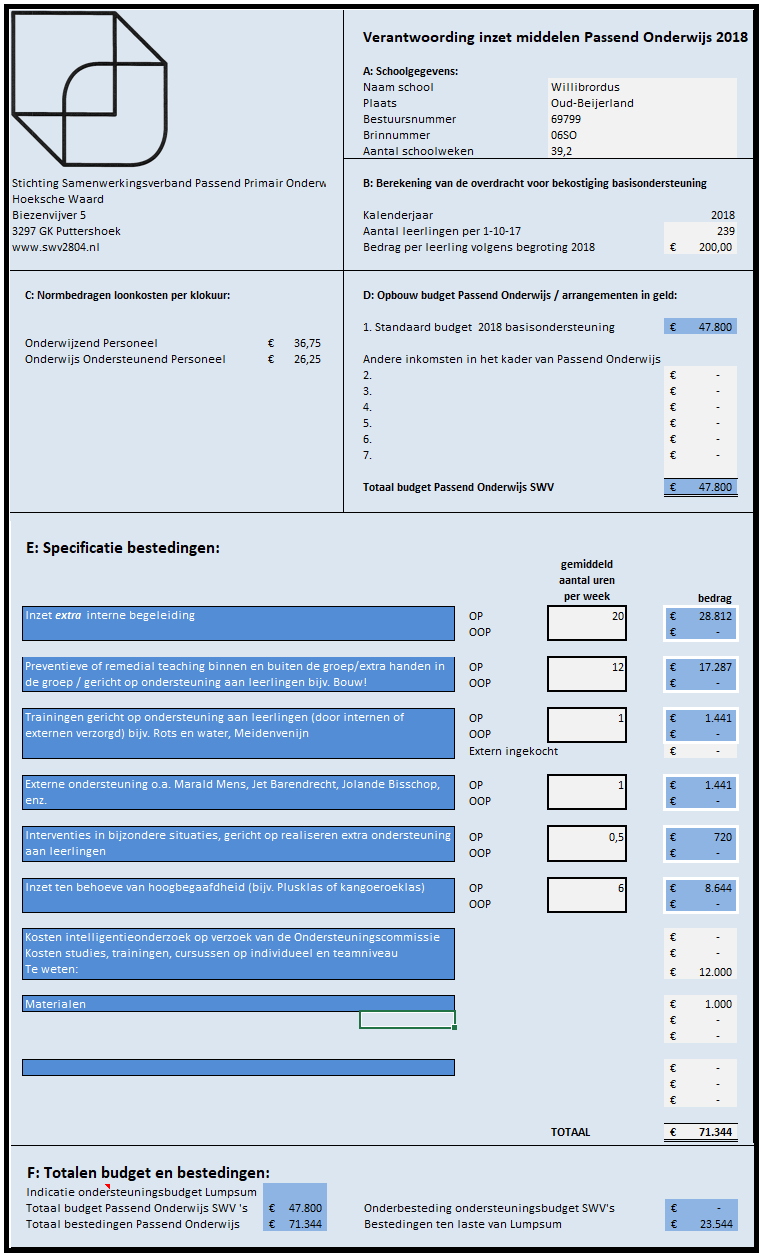 